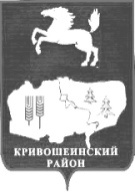 АДМИНИСТРАЦИЯ КРИВОШЕИНСКОГО РАЙОНА ПОСТАНОВЛЕНИЕ11.10.2017г.                                                                                                          № 480с.КривошеиноТомской областиО внесении изменений в постановление Главы Администрации Кривошеинского района от 27.08.2008 № 467«О районной межведомственной комиссии по профилактике правонарушений»В связи с изменениями в составе межведомственной комиссии по профилактике правонарушений,ПОСТАНОВЛЯЮ:1. Внести в приложение №1  к постановлению Главы Кривошеинского района (Главы Администрации) от 27.08.2008 № 467 «О районной межведомственной комиссии по профилактике правонарушений» следующие изменения:1.1. исключить из состава районной межведомственной комиссии по профилактике правонарушений: Королевич Наталью Владимировну;Рудову Ольгу Николаевну;Сиденко Ольгу Николаевну;Шитик Ольгу Витальевну;Лебедеву Татьяну Анатольевну;Сенькова Василия Александровича.1.2. ввести в состав районной межведомственной комиссии по профилактике правонарушений:Жукову Ларису Владимировну - Главный специалист-секретарь КДНиЗП;Казырского Олега Петровича – Глава Кривошеинского сельского поселения;Сергейченко Евгения Анатольевича – инспектор подразделения по делам несовершеннолетних ОУУ и ПДН ОМВД России по Кривошеинскому району;Лютько Сергея Ивановича – Глава Петровского сельского поселения.2. Настоящее постановление вступает в силу с даты его подписания.3.Разместить настоящее постановление в Сборнике нормативных актов Администрации Кривошеинского района и на официальном сайте муниципального образования Кривошеинский район в сети «Интернет».4.Контроль за исполнением настоящего постановления возложить на управляющего делами Администрации Кривошеинского района.Глава Кривошеинского района                                                          С.А. Тайлашев(Глава Администрации)Л.Н. Китченко Тел. 2-17-63Прокуратура, МБУК «Кривошеинская ЦМБ»